NÁRODNÁ RADA SLOVENSKEJ REPUBLIKYVII. volebné obdobieČíslo: CRD-1468/2016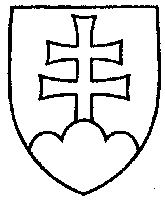 179UZNESENIENÁRODNEJ RADY SLOVENSKEJ REPUBLIKYz 8. septembra 2016k vládnemu návrhu zákona, ktorým sa mení a dopĺňa zákon č. 362/2011 Z. z. o liekoch
a zdravotníckych pomôckach a o zmene a doplnení niektorých zákonov v znení neskorších predpisov a ktorým sa mení zákon č. 363/2011 Z. z. o rozsahu a podmienkach úhrady liekov, zdravotníckych pomôcok a dietetických potravín na základe verejného zdravotného poistenia a o zmene a doplnení niektorých zákonov v znení neskorších predpisov (tlač 196) – prvé čítanie	Národná rada Slovenskej republikyr o z h o d l a,  ž eprerokuje uvedený vládny návrh zákona v druhom čítaní;p r i d e ľ u j etento vládny návrh zákona na prerokovanieÚstavnoprávnemu výboru Národnej rady Slovenskej republikyVýboru  Národnej rady Slovenskej republiky pre hospodárske záležitosti  aVýboru Národnej rady Slovenskej republiky pre zdravotníctvo;u r č u j eako gestorský Výbor Národnej rady Slovenskej republiky pre zdravotníctvo
a lehotu na jeho prerokovanie v druhom čítaní vo výboroch do 30 dní a v gestorskom výbore do 32 dní odo dňa jeho pridelenia.  Andrej  D a n k o   v. r.predseda  Národnej rady Slovenskej republikyOverovatelia:Peter  K r e s á k   v. r.Peter  P č o l i n s k ý   v. r. 